St. Mary’s School of Religion                        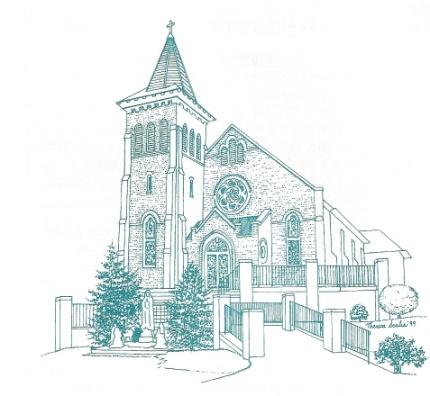    Registration- Kindergarten- Grade 8Classes Begin on September 6, 2023All classes are held on the church grounds                   K-5th   4:00pm- 5:15pm               6-8th 7:30-8:30pmFee:   $ 75.00 one child                			Make checks payable to St. Mary’s            $ 130.00 two children                                                                 Mail to:  St. Mary’s           $ 200.00 three or more children				PO Box 67, Barnesville MD 20838** There is a $25.00 sacrament fee for those children making their First Holy Communion or Confirmation (Grades 7 & 8) Any questions call Mrs. Smith at 301-651-3353 or at smithstmarysb@gmail.com Parent Volunteers Needed How is God calling you to serve?  Our volunteers are the backbone of our parish and School of Religion. We cannot run our program without your help.  Please help us!Please check off which activities with which you are able to assist.  We expect all families to help in some capacity.  THIS SECTION IS NOT OPTIONAL!_____ Catechist_____ Assistant/Co Catechist_____ Substitute Catechist                       __________afternoon program     ______evening program_____ Assist in the Christmas Eve Nativity.  Parent must be available during afternoon             Class times 12/06, 12/13, 12/20 and attend Christmas Eve Mass at 4:00pm.______Co- Chair the two Craft Sundays- December 3rd   and March 3rd ._____ Help on committee to prepare Advent and Christmas crafts for children to do after all              Masses on December 3rd .____ Help on committee to prepare Lenten crafts for the children to do after all masses March 3rd .  _____Help serve refreshments after Confirmation             (Not a Confirmation parent)_____Help serve refreshments after First Holy Communion on May 4th  at 11:00am. (Not a parent of a child receiving Holy Communion)                ↓ Father↓                    ↓Mother↓Students main mailing address↓LastLastStreet AddressFirstFirstCityDaytime PhoneDaytime PhoneZipCell PhoneCell PhoneHome PhoneE-mail- Print clearlyE-mail-print clearlyEmergency Contact  Phone   Relationship↓ Child # 1 ↓↓ Child # 2 ↓↓ Child # 3 ↓Last:Last:Last:FirstFirst:First:Middle:Middle:Middle:Gender:            M/ FGender:            M/ FGender:            M/ FDate of Birth:Date of Birth:Date of Birth:Grade in Sept. 2023:Grade in Sept.2023:Grade in Sept.2023:School:School:School:              Sacramental RecordsBaptism           Sacramental Records                        Baptism            Sacramental Records                           BaptismDate:Date:Date:Name of Church:Is it Catholic?   Y   NName of Church:Is it Catholic?   Y   NName of Church:Is it Catholic?   Y   NFirst CommunionFirst CommunionFirst CommunionDate:Date:Date:Church:Church:Church:City/State:City/State:City/State:Is your child in grade 2 or older and needs 1st Communion?         Y      NIs your child in grade 2 or older and needs 1st Communion?         Y      NIs your child in grade 2 or older and needs 1st Communion?         Y      NIf yes, has your child completed one year of Religious Ed?             Y       NIf yes, has your child completed one year of Religious Ed?             Y       NIf yes, has your child completed one year of Religious Ed?             Y       NConfirmationIs your child in 8th Grade and making Confirmation this year?    Y      NConfirmationIs your child in 8th Grade and making Confirmation this year?    Y      NConfirmationIs your child in 8th Grade and making Confirmation this year?    Y      NSpecial NeedsSpecial NeedsSpecial NeedsAllergies/Medical Conditions/ Medications/Learning Challenges?Allergies/Medical Conditions/ Medications/Learning Challenges?Allergies/Medical Conditions/ Medications/Learning Challenges?